PovědomíSocial Ads (Facebook, Instagram) KPI: Dosah, cena za 1000 oslovených uživatelů, frekvence.Cílení:Zájmy - Klasická hudba, Současná klasická hudba, Komorní hudba, Orchestr, Symfonie nebo Opera.Lookalike publika - uživatelé podobní návštěvníkům webu.Reklamní formáty: Single img, stories a videa. Sdělení: Informování o výročí založení České filharmonie. Zapojení copywritera. Text si společně schválíme.YouTubeKPI: Dosah, cena za 1000 oslovených uživatelů, frekvence.Cílení:Zájmy - milovníci umění a divadla, milovníci hudby, milovníci klasické hudby, vstupenky na jevištní umění.Vlastní zájem - kombinace webů a klíčových slov.SOCDEMO - věk a pohlaví.Reklamní formáty: bumper (6s) a in-stream (30s).Sdělení: informování o výročí založení České filharmonie.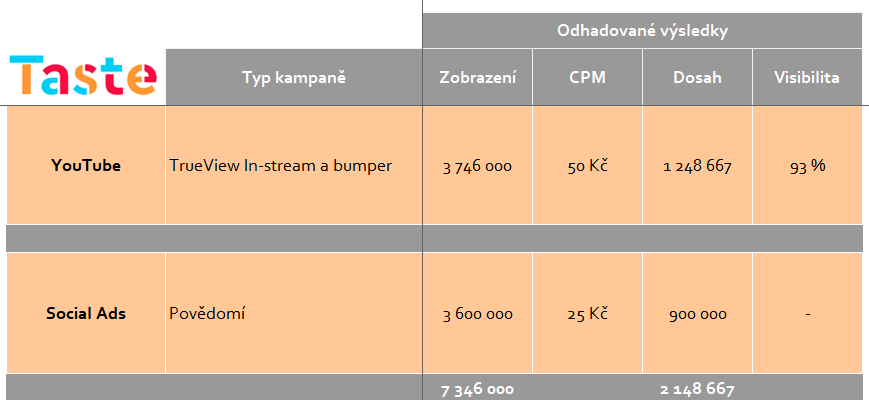 RozpočetRozpočet kampaně (také viz přiložený Media plán):Nastavení kampaní – 15 000 KčSpráva kampaní – 80 600 KčKredit – 277 300 KčOstatní náklady:Projektový management - 15 600 KčCopywriting - 6 500 KčCelkem: 395 000 Kč (bez DPH)